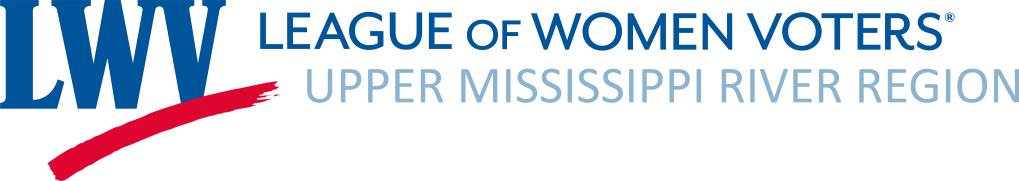 Treasurer’s Report February 5, 2024Operating: December 2023, January 2024 Activity Revenues:  $25.00 Membership $2.70 Interest IncomeTotal Revenue $27.70Expenses: $25.00 Wisconsin State Tax Exemption Registration Fee$.99 PayPal Fee$333.18 Education Speaker HonorariumsTotal Expenses: $359.17Net Operating Revenue $331.47Bank balance as of November 30, 2023: $12,380.15(includes ERC Grant and Judy Beck Memorial Fund)Judy Beck Memorial Fund balance (generally for advocacy activities):  $.00*ERC Restricted Grant II balance:  $00 Used $166.82 to pay Speaker HonorariumsCurrent 2023-24 memberships:  40 Members as of 1/31/20242024 MRN Mini Grant to Promote Clean Water $10,000 check pending.Budget Committee AppointmentsIncluded with Treasurer’s Report:Budget Vs. Actuals YTD July 2023 – January 2024Volunteer Hours LogExample Volunteer Hours Log – Catherine’s 2023/24 Hours LogBalance Sheet as of 1/31/2024Balance Sheet as of 1/31/2024ASSETSChecking Account$7,012.21Savings Account$5,367.94TOTAL ASSETS$12,380.15LIABILITIES$0.00EQUITYERC Restricted Grant II.00Judy Beck Memorial Fund.00TOTAL LIABILITIES & EQUITY$12,380.15